浙江中一检测研究院股份有限公司职业卫生网上公开信息表单位名称浙江安露清洗机有限公司浙江安露清洗机有限公司浙江安露清洗机有限公司浙江安露清洗机有限公司单位地址台州市路桥区金清镇金清大道西899号联系人联系人蒋思思项目名称浙江安露清洗机有限公司职业病危害因素定期检测浙江安露清洗机有限公司职业病危害因素定期检测浙江安露清洗机有限公司职业病危害因素定期检测浙江安露清洗机有限公司职业病危害因素定期检测技术服务项目组员名单陈晓雷、汪鹏利、孙建宇、周钱钱陈晓雷、汪鹏利、孙建宇、周钱钱陈晓雷、汪鹏利、孙建宇、周钱钱陈晓雷、汪鹏利、孙建宇、周钱钱现场调查时间2022.8.282022.8.282022.8.282022.8.28现场调查技术人员纪燕平、周钱钱企业陪同人蒋思思蒋思思现场调查图像证明现场采样、检测时间2022.9.52022.9.52022.9.52022.9.5现场采样、检测人员陈晓雷、汪鹏利、孙建宇、周钱钱企业陪同人企业陪同人蒋思思现场采样、检测图像证明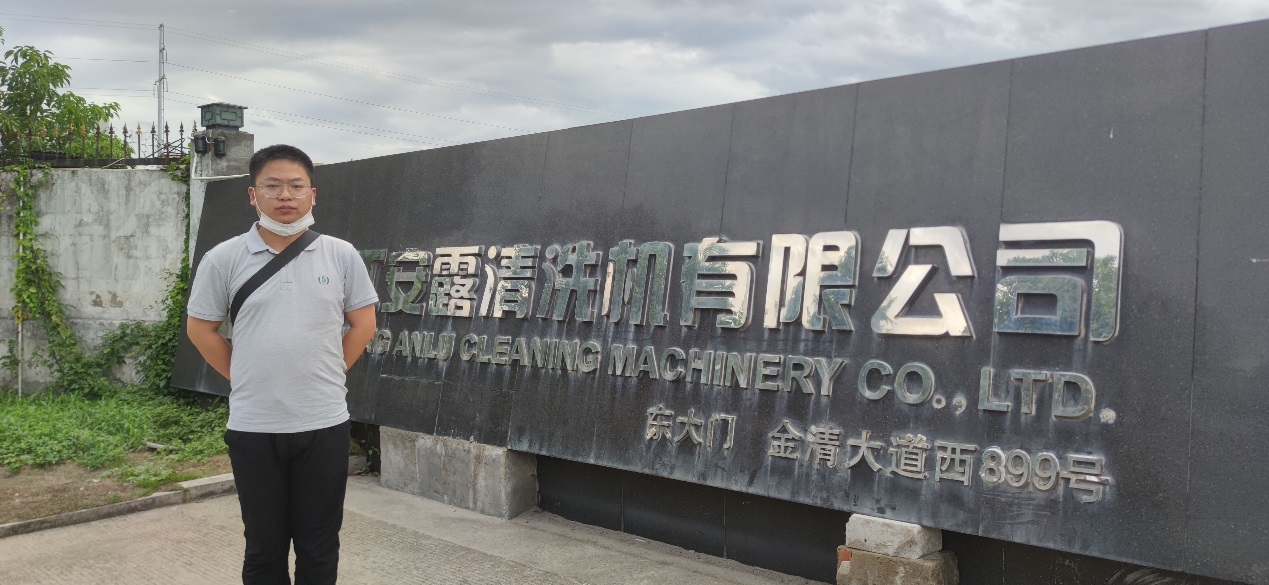 